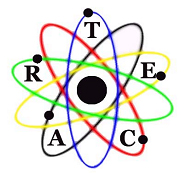 Board Agenda Meeting January 18, 2017Call to Order – President Michael Arrington                                                                             (note: In order to transact business, one-half of the memberships’ designated representatives must be present in order to form a quorum.  The board may vote to go into executive session at any time during the meeting.)Additions to the Agenda and Recognition of guestsApproval of AgendaConsent AgendaApproval of minutes of ARTEC RPTCS Board of Directors from December 7, 2016( we can waive reading of the minutes, as the minutes were sent electronically to each board member).Approval of bills as presented electronically (handout available at meeting) Financial reports presented electronically (handout available at meeting) Action Itemsa.   Charter Renewal--actionb.   ARTE Bylaw Changes—discussion/actionIn reviewing the ARTE, Inc. Bylaws at the end I noticed the following:- Article III Section 9 calls for ARTE meetings quarterly- Article III Section 11 doesn't allow for email notification of meetings- Article IV Section 16 only refers to four seats for electionsc.   Hire Web page personnel--action  d.  Board member resignation/replacement--discussione.  ARTEC RPTCS Director/Principal Evaluation--discussion f.  Safe and Free Drug Funds/Gifted and Talented Funds--discussionReports – CTS Director Meeting Pocatello 12/8 & 9—Andy               --ARTEC RPTCS Flier—information	         --January 20, 2017 Professional DevelopmentNext Meeting February 15, 2017AdjournmentRemember your 3-ring notebook 